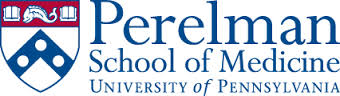 Surgical Observation FormFaculty Name:____________________________Date of Observation: _______________________________Focus of Observation: ______________________________ Action Plan:Learning ClimateObservationsMade trainee comfortable asking questions (e.g., encouraged, listened to carefully, and answered)Expressed respect for trainees and treated kindly (e.g., using names)Demonstrated enthusiasm for teachingDemonstrated enthusiasm for clinical workMaintained trainee attentionUsed humor / anecdotes appropriatelyControl of SessionObservationsBalanced primary and secondary learnersSkills Assessment ObservationsAsked learner to explain procedure, anticipate instrumentation Learner was allowed to actively participate in the surgery. Observed trainee doing a procedureCritical Thinking, Retention and Understanding ObservationsAsked probing questionsRephrased difficult questionsProvided didactic teaching / overview of key concepts or general rulesProvided reasoning/justification when changing trainee plans/techniqueFeedbackObservationsProvided corrective feedbackProvided positive feedbackExplained why trainee was correct or incorrectOffered suggestions for improvementDebriefingDirected/motivated learner to pursue outside study StrengthsRecommendations